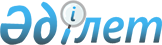 О внесении изменений и дополнений в решение Чингирлауского районного маслихата от 23 декабря 2022 года № 34-2 "О районном бюджете на 2023-2025 годы"Решение Чингирлауского районного маслихата Западно-Казахстанской области от 18 апреля 2023 года № 2-1
      Чингирлауский районный маслихат РЕШИЛ:
      1. Внести в решение Чингирлауского районного маслихата "О районном бюджете на 2023-2025 годы" от 23 декабря 2022 года №34-2 следующие изменения и дополнения:
      пункт 1 изложить в новой редакции:
      "1. Утвердить районный бюджет на 2023-2025 годы согласно приложениям 1, 2 и 3 соответственно, в том числе на 2023 год в следующих объҰмах:
      1) доходы – 7 492281 тысяча тенге:
      налоговые поступления – 724 564 тысячи тенге;
      неналоговые поступления – 15 300 тысяч тенге;
      поступления от продажи основного капитала – 4 700 тысяч тенге;
      поступления трансфертов – 6 747 717 тысяч тенге;
      2) затраты – 7 856 041 тысяча тенге;
      3) чистое бюджетное кредитование – 103 500 тысяч тенге:
      бюджетные кредиты – 103 500 тысяч тенге;
      погашение бюджетных кредитов – 0 тенге;
      4) сальдо по операциям с финансовыми активами – 0 тенге:
      приобретение финансовых активов – 0 тенге;
      поступления от продажи финансовых активов государства – 0 тенге; 
      5) дефицит (профицит) бюджета – -467 260 тысяч тенге;
      6) финансирование дефицита (использование профицита) бюджета – 467 260 тысяч тенге:
      поступление займов – 103 500 тысяч тенге;
      погашение займов – 56 317 тысяч тенге;
      используемые остатки бюджетных средств – 420 077 тысяч тенге.";
      в пункте 5:
      абзац первый изложить в следующей редакции:
      "5. Учесть в районном бюджете на 2023 год поступление целевых трансфертов из областного бюджета в общей сумме 5 087 205тысяч тенге:";
      абзац пятнадцатый изложить в следующей редакции:
      "на предоставление государственных грантов на реализацию новых бизнес идей – 38 640 тысяч тенге;";
      абзац двадцать второй изложить в следующей редакции:
      "на средний ремонт автомобильной дороги районного значения 12,6-17 км (4,4 км) "Чингирлау-Акшат-Сегизсай" Чингирлауского района – 171 688 тысяч тенге;";
      абзац двадцать третий изложить в следующей редакции:
      "на средний ремонт автомобильной дороги районного значения 17-32 км (15 км) "Чингирлау-Акшат-Сегизсай" Чингирлауского района – 587 006 тысяч тенге;";
      абзац двадцать четвертый изложить в следующей редакции:
      "на средний ремонт автомобильной дороги районного значения 32-47 км (15 км) "Чингирлау-Акшат-Сегизсай" Чингирлауского района – 850 982 тысячи тенге;";
      абзац двадцать пятый изложить в следующей редакции:
      "на средний ремонт автомобильной дороги районного значения 0-10 км "Подъезда в село Алмазное" Чингирлауского района – 434 880 тысяч тенге;";
      дополнить абзацами тридцать третьим и тридцать четвертым следующего содержания:
      "на строительство водопровода в селе Шоктыбай Чингирлауского района– 43 788 тысяч тенге;
      на строительство 3-х этажного многоквартирного жилого дома в селе Шынгырлау, Чингирлауского района (корректировка сметной части) – 170 504 тысячи тенге;".
      приложение 1 к указанному решению изложить в новой редакции согласно приложению к настоящему решению.
      2. Настоящее решение вводится в действие с 1 января 2023 года. Районный бюджет на 2023 год
					© 2012. РГП на ПХВ «Институт законодательства и правовой информации Республики Казахстан» Министерства юстиции Республики Казахстан
				
      Председатель маслихата

С.Тургалиев
Приложение к решениюПриложение 1 
к решениюЧингирлауского 
районного маслихата 
от 23 декабря 2022года № 34-2
Категория
Категория
Категория
Категория
Категория
Сумма, тысяч тенге
Класс
Класс
Класс
Класс
Сумма, тысяч тенге
Подкласс
Подкласс
Подкласс
Сумма, тысяч тенге
Специфика
Специфика
Сумма, тысяч тенге
Наименование
Сумма, тысяч тенге
1) Доходы
7 492 281
1
Налоговые поступления
724 564
01
Подоходный налог
362 500
1
Корпоративный подоходный налог
2 500
2
Индивидуальный подоходный налог
360 000
03
Социальный налог
326 604
1
Социальный налог
326 604
04
Налоги на собственность
32 000
1
Налоги на имущество
32 000
5
Единый земельный налог
0
05
Внутренние налоги на товары, работы и услуги
2 260
2
Акцизы
560
3
Поступления за использование природных и других ресурсов
4
Сборы за ведение предпринимательской и профессиональной деятельности
1 700
08
Обязательные платежи, взимаемые за совершение юридически значимых действий и (или) выдачу документов уполномоченными на то государственными органами или должностными лицами
1 200
1
Государственная пошлина
1 200
2
Неналоговые поступления
15 300
01
Доходы от государственной собственности
11 300
5
Доходы от аренды имущества, находящегося в государственной собственности
11 300
06
Прочие неналоговые поступления
4 000
1
Прочие неналоговые поступления
4 000
3
Поступления от продажи основного капитала
4 700
01
Продажа государственного имущества, закрепленного за государственными учреждениями
4 700
1
Продажа государственного имущества, закрепленного за государственными учреждениями
4 700
03
Продажа земли и нематериальных активов
0
1
Продажа земли
0
4
Поступления трансфертов
6 747 717
01
Трансферты из нижестоящих органов государственного управления
333
3
Трансферты из бюджетов городов районного значения, сел, поселков, сельских округов
333
02
Трансферты из вышестоящих органов государственного управления
6 747 384
2
Трансферты из областного бюджета
6 747 384
Функциональная группа
Функциональная группа
Функциональная группа
Функциональная группа
Функциональная группа
Сумма, тысяч тенге
Функциональная подгруппа
Функциональная подгруппа
Функциональная подгруппа
Функциональная подгруппа
Сумма, тысяч тенге
Администратор бюджетных программ
Администратор бюджетных программ
Администратор бюджетных программ
Сумма, тысяч тенге
Программа
Программа
Сумма, тысяч тенге
Наименование
Сумма, тысяч тенге
2) Затраты
7 856 041
01
Государственные услуги общего характера
556 975
1
Представительные, исполнительные и другие органы, выполняющие общие функции государственного управления
283 587
112
Аппарат маслихата района (города областного значения)
54 224
001
Услуги по обеспечению деятельности маслихата района (города областного значения)
53 598
003
Капитальные расходы государственного органа
626
122
Аппарат акима района (города областного значения)
229 363
001
Услуги по обеспечению деятельности акима района (города областного значения)
229 363
2
Финансовая деятельность
1 731
459
Отдел экономики и финансов района (города областного значения)
1 731
003
Проведение оценки имущества в целях налогообложения
622
010
Приватизация, управление коммунальным имуществом, постприватизационная деятельность и регулирование споров, связанных с этим 
1 109
9
Прочие государственные услуги общего характера
271 657
454
Отдел предпринимательства и сельского хозяйства района (города областного значения)
52 071
001
Услуги по реализации государственной политики на местном уровне в области развития предпринимательства и сельского хозяйства
52 071
458
Отдел жилищно-коммунального хозяйства, пассажирского транспорта и автомобильных дорог района (города областного значения)
138 302
001
Услуги по реализации государственной политики на местном уровне в области жилищно-коммунального хозяйства, пассажирского транспорта и автомобильных дорог 
53 941
013
Капитальные расходы государственного органа
27 353
113
Целевые текущие трансферты нижестоящим бюджетам
57 008
459
Отдел экономики и финансов района (города областного значения)
81 284
001
Услуги по реализации государственной политики в области формирования и развития экономической политики, государственного планирования, исполнения бюджета и управления коммунальной собственностью района (города областного значения)
63 535
 015
Капитальные расходы государственного органа
1 400
113
Целевые текущие трансферты нижестоящим бюджетам
16 349
02
Оборона
37 054
1
Военные нужды
6 007
122
Аппарат акима района (города областного значения)
6 007
005
Мероприятия в рамках исполнения всеобщей воинской обязанности
6 007
2
Организация работы по чрезвычайным ситуациям
31 047
122
Аппарат акима района (города областного значения)
31 047
006
Предупреждение и ликвидация чрезвычайных ситуаций масштаба района (города областного значения)
8 729
007
Мероприятия по профилактике и тушению степных пожаров районного (городского) масштаба, а также пожаров в населенных пунктах, в которых не созданы органы государственной противопожарной службы
22 318
03
Общественный порядок, безопасность, правовая, судебная, уголовно-исполнительная деятельность
8 382
6
Уголовно-исполнительная система
1 000
451
Отдел занятости и социальных программ района (города областного значения)
1 000
039
Организация и осуществление социальной адаптации и реабилитации лиц, отбывших уголовные наказания
1 000
9
Прочие услуги в области общественного порядка и безопасности
7 382
458
Отдел жилищно-коммунального хозяйства, пассажирского транспорта и автомобильных дорог района (города областного значения)
7 382
021
Обеспечение безопасности дорожного движения в населенных пунктах
7 382
06
Социальная помощь и социальное обеспечение
675 827
1
Социальное обеспечение
16 920
451
Отдел занятости и социальных программ района (города областного значения)
16 920
005
Государственная адресная социальная помощь
16 920
2
Социальная помощь
590 638
451
Отдел занятости и социальных программ района (города областного значения)
590 638
002
Программа занятости
356 937
006
Оказание жилищной помощи
23 570
007
Социальная помощь отдельным категориям нуждающихся граждан по решениям местных представительных органов
33 772
010
Материальное обеспечение детей с инвалидностью, воспитывающихся и обучающихся на дому
889
014
Оказание социальной помощи нуждающимся гражданам на дому
90 810
017
Обеспечение нуждающихся инвалидов протезно-ортопедическими, сурдотехническими и тифлотехническими средствами, специальными средствами передвижения, обязательными гигиеническими средствами, а также предоставление услуг санаторно-курортного лечения, специалиста жестового языка, индивидуальных помощников в соответствии с индивидуальной программой реабилитации лица с инвалидностью
25 282
023
Обеспечение деятельности центров занятости населения
59 378
9
Прочие услуги в области социальной помощи и социального обеспечения
68 269
451
Отдел занятости и социальных программ района (города областного значения)
65 269
001
Услуги по реализации государственной политики на местном уровне в области обеспечения занятости и реализации социальных программ для населения
53 264
011
Оплата услуг по зачислению, выплате и доставке пособий и других социальных выплат
5 164
050
Обеспечение прав и улучшение качества жизни инвалидов в Республике Казахстан
1 050
054
Размещение государственного социального заказа в неправительственных организациях
5 791
458
Отдел жилищно-коммунального хозяйства, пассажирского транспорта и автомобильных дорог района (города областного значения)
3 000
094
Предоставление жилищных сертификатов как социальная помощь
3 000
07
Жилищно-коммунальное хозяйство
448 256
1
Жилищное хозяйство
209 136
458
Отдел жилищно-коммунального хозяйства, пассажирского транспорта и автомобильных дорог района (города областного значения)
38 632
003
Организация сохранения государственного жилищного фонда
3 437
004
Обеспечение жильем отдельных категорий граждан
35 195
466
Отдел архитектуры, градостроительства и строительства района (города областного значения)
170 504
003
Проектирование и (или) строительство, реконструкция жилья коммунального жилищного фонда
170 504
2
Коммунальное хозяйство
193 751
458
Отдел жилищно-коммунального хозяйства, пассажирского транспорта и автомобильных дорог района (города областного значения)
37 263
012
Функционирование системы водоснабжения и водоотведения
37 263
466
Отдел архитектуры, градостроительства и строительства района (города областного значения)
156 488
058
Развитие системы водоснабжения и водоотведения в сельских населенных пунктах
156 488
3
Благоустройство населенных пунктов
45 369
458
Отдел жилищно-коммунального хозяйства, пассажирского транспорта и автомобильных дорог района (города областного значения)
45 369
015
Освещение улиц в населенных пунктах
23 198
016
Обеспечение санитарии населенных пунктов
2 242
018
Благоустройство и озеленение населенных пунктов
19 929
08
Культура, спорт, туризм и информационное пространство
777 790
1
Деятельность в области культуры
273 961
457
Отдел культуры, развития языков, физической культуры и спорта района (города областного значения)
273 961
003
Поддержка культурно-досуговой работы
273 961
2
Спорт
183 394
457
Отдел культуры, развития языков, физической культуры и спорта района (города областного значения)
180 582
008
Развитие массового спорта и национальных видов спорта
169 937
009
Проведение спортивных соревнований на районном (города областного значения) уровне
5 050
010
Подготовка и участие членов сборных команд района (города областного значения) по различным видам спорта на областных спортивных соревнованиях
5 595
466
Отдел архитектуры, градостроительства и строительства района (города областного значения)
2 812
008
Развитие объектов спорта
2 812
3
Информационное пространство
220 503
456
Отдел внутренней политики района (города областного значения)
18 045
002
Услуги по проведению государственной информационной политики
18 045
457
Отдел культуры, развития языков, физической культуры и спорта района (города областного значения)
202 458
006
Функционирование районных (городских) библиотек
201 294
007
Развитие государственного языка и других языков народа Казахстана
1 164
9
Прочие услуги по организации культуры, спорта, туризма иинформационного пространства
99 932
456
Отдел внутренней политики района (города областного значения)
65 791
001
Услуги по реализации государственной политики на местном уровне в области информации, укрепления государственности и формирования социального оптимизма граждан
35 965
003
Реализация мероприятий в сфере молодежной политики
25 865
006
Капитальные расходы государственного органа
3 961
457
Отдел культуры, развития языков, физической культуры и спорта района (города областного значения)
34 141
001
Услуги по реализации государственной политики на местном уровне в области культуры, развития языков, физической культуры и спорта
34 141
10
Сельское, водное, лесное, рыбное хозяйство, особо охраняемые природные территории, охрана окружающей среды и животного мира, земельные отношения
79 632
6
Земельные отношения
43 301
463
Отдел земельных отношений района (города областного значения)
43 301
001
Услуги по реализации государственной политики в области регулирования земельных отношений на территории района (города областного значения)
40 452
006
Землеустройство, проводимое при установлении границ районов, городов областного значения, районного значения, сельских округов, поселков, сел
2 849
9
Прочие услуги в области сельского, водного, лесного, рыбного хозяйства, охраны окружающей среды и земельных отношений
36 331
459
Отдел экономики и финансов района (города областного значения)
36 331
099
Реализация мер по оказанию социальной поддержки специалистов
36 331
11
Промышленность, архитектурная, градостроительная и строительная деятельность
49 322
2
Архитектурная, градостроительная и строительная деятельность
49 322
466
Отдел архитектуры, градостроительства и строительства района (города областного значения)
49 322
001
Услуги по реализации государственной политики в области строительства, улучшения архитектурного облика городов, районов и населенных пунктов области и обеспечению рационального и эффективного градостроительного освоения территории района (города областного значения)
49 322
12
Транспорт и коммуникации
4 573 414
1
Автомобильный транспорт
4 573 414
458
Отдел жилищно-коммунального хозяйства, пассажирского транспорта и автомобильных дорог района (города областного значения)
4 573 414
023
Обеспечение функционирования автомобильных дорог
45 910
045
Капитальный и средний ремонт автомобильных дорог районного значения и улиц населенных пунктов
4 527 504
13
Прочие
34 868
9
Прочие
34 868
459
Отдел экономики и финансов района (города областного значения)
34 868
012
Резерв местного исполнительного органа района (города областного значения)
34 868
14
Обслуживание долга
67 314
1
Обслуживание долга
67 314
459
Отдел экономики и финансов района (города областного значения)
67 314
021
Обслуживание долга местных исполнительных органов по выплате вознаграждений и иных платежей по займам из областного бюджета
67 314
15
Трансферты
547 207
1
Трансферты
547 207
459
Отдел экономики и финансов района (города областного значения)
547 207
006
Возврат неиспользованных (недоиспользованных) целевых трансфертов
48 721
038
Субвенция
317 564
054
Возврат сумм неиспользованных (недоиспользованных) целевых трансфертов, выделенных из республиканского бюджета за счет целевого трансферта из Национального фонда Республики Казахстан
180 922
3) Чистое бюджетное кредитование
103 500
Бюджетные кредиты
103 500
10
Сельское, водное, лесное, рыбное хозяйство, особо охраняемые природные территории, охрана окружающей среды и животного мира, земельные отношения
103 500
9
Прочие услуги в области сельского, водного, лесного, рыбного хозяйства, охраны окружающей среды и земельных отношений
103 500
459
Отдел экономики и финансов района (города областного значения)
103 500
018
Бюджетные кредиты для реализации мер социальной поддержки специалистов
103 500
Категория
Категория
Категория
Категория
Категория
Сумма, тысяч тенге
Класс
Класс
Класс
Класс
Сумма, тысяч тенге
Подкласс
Подкласс
Подкласс
Сумма, тысяч тенге
Специфика
Специфика
Сумма, тысяч тенге
Наименование
Сумма, тысяч тенге
5
Погашение бюджетных кредитов
0
01
Погашение бюджетных кредитов
0
1
Погашение бюджетных кредитов, выданных из государственного бюджета
0
06
Погашение бюджетных кредитов, выданных из местного бюджета специализированным организациям
0
13
Погашение бюджетных кредитов, выданных из местного бюджета физическим лицам
0
4) Сальдо по операциям с финансовыми активами
0
Функциональная группа
Функциональная группа
Функциональная группа
Функциональная группа
Функциональная группа
Сумма, тысяч тенге
Функциональная подгруппа
Функциональная подгруппа
Функциональная подгруппа
Функциональная подгруппа
Сумма, тысяч тенге
Администратор бюджетных программ
Администратор бюджетных программ
Администратор бюджетных программ
Сумма, тысяч тенге
Программа
Программа
Сумма, тысяч тенге
Наименование
Сумма, тысяч тенге
Приобретение финансовых активов
0
Категория
Категория
Категория
Категория
Категория
Сумма, тысяч тенге
Класс
Класс
Класс
Класс
Сумма, тысяч тенге
Подкласс
Подкласс
Подкласс
Сумма, тысяч тенге
Специфика
Специфика
Сумма, тысяч тенге
Наименование
Сумма, тысяч тенге
6
Поступления от продажи финансовых активов государства
0
01
Поступления от продажи финансовых активов государства
0
1
Поступления от продажи финансовых активов внутри страны
0
5) Дефицит (профицит) бюджета
-467 260
6) Финансирование дефицита (использование профицита) бюджета
467 260
7
Поступления займов
103 500
01
Внутренние государственные займы
103 500
2
Договоры займа
103 500
03
Займы, получаемые местным исполнительным органом района (города областного значения)
103 500
Функциональная группа
Функциональная группа
Функциональная группа
Функциональная группа
Функциональная группа
Сумма, тысяч тенге
Функциональная подгруппа
Функциональная подгруппа
Функциональная подгруппа
Функциональная подгруппа
Сумма, тысяч тенге
Администратор бюджетных программ
Администратор бюджетных программ
Администратор бюджетных программ
Сумма, тысяч тенге
Программа
Программа
Сумма, тысяч тенге
Наименование
Сумма, тысяч тенге
16
Погашение займов
56 317
1
Погашение займов
56 317
459
Отдел экономики и финансов района (города областного значения)
56 317
005
Погашение долга местного исполнительного органа перед вышестоящим бюджетом
56 317
 Используемые остатки бюджетных средств
420 077
Категория
Категория
Категория
Категория
Категория
Сумма, тысяч тенге
Класс
Класс
Класс
Класс
Сумма, тысяч тенге
Подкласс
Подкласс
Подкласс
Сумма, тысяч тенге
Специфика
Специфика
Сумма, тысяч тенге
Наименование
Сумма, тысяч тенге
8
Используемые остатки бюджетных средств
420 077
01
Остатки бюджетных средств
420 077
1
Свободные остатки бюджетных средств
420 077
01
Свободные остатки бюджетных средств
420 077